@MidAtlantic RepSouth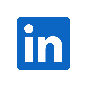 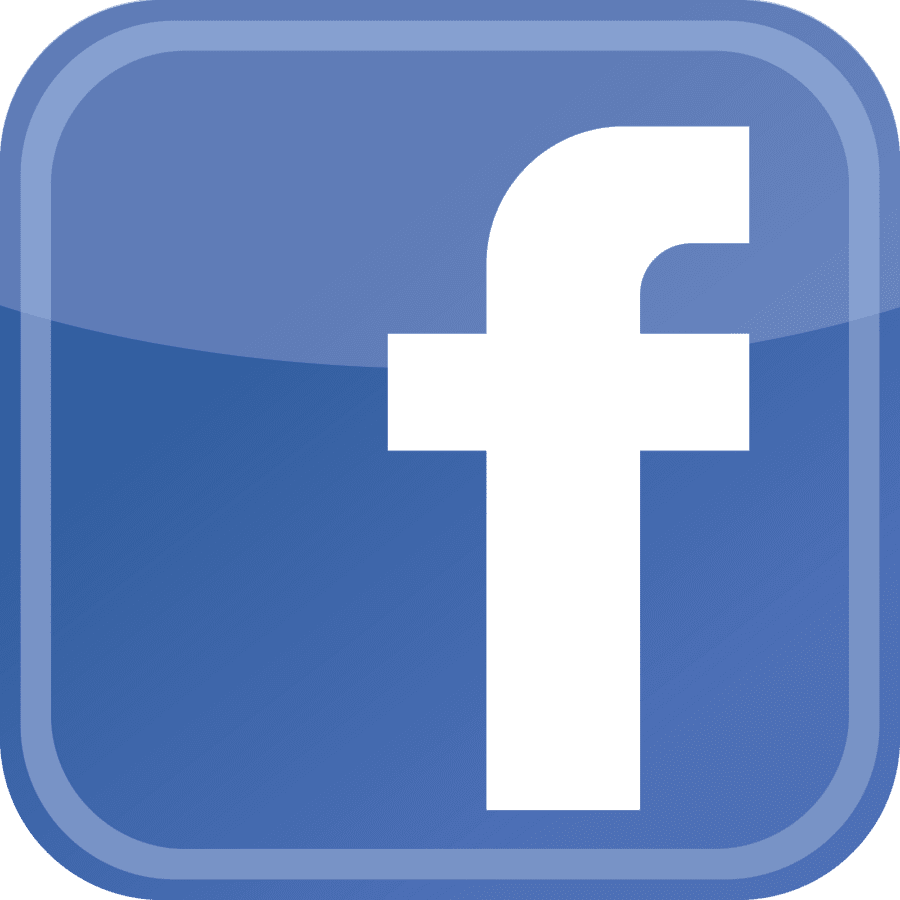 ABT/ POLYDRAIN – TRENCH / SURFACE DRAINAGE PRODUCTS
ACORN ENGINEERING – STAINLESS STEEL FABRICATED FIXTURES, PENAL FIXTURES, HAND WASHING STATIONS, SAFETY EQUIPMENT, AND MIXING VALVESAMEROCK – DECORATIVE CABINET KNOBS, PULLS, AND BATH HARDWARE
B-LINE – STRUT, PIPE HANGERS, SPRING STEEL FASTENERS, AND SEISMIC BRACINGBOBRICK – TOILET PARTITIONS AND WASHROOM ACCESSORIES CHRONOMITE – TANKLESS ELECTRIC WATER HEATERSCOMFORT DESIGNS INC – COMMERCIAL, HEALTHCARE, ACCESSIBLE, TRENCH DRAIN SHOWERING SYSTEMSCOMMERCIAL ENAMELING CO. (CECO) – CAST IRON SINKS AND LAVATORIESELMDOR/STONEMAN – ACCESS DOORS, ROOF FLASHINGS, AND ROOF HATCHES FIAT PRODUCTS – LAUNDRY TUBS, MOP BASINS, AND SHOWER BASESGAMCO – WASHROOM ACCESSORIES
HADRIAN – METAL, STAINLESS, AND PLASTIC TOILET PARTITIONS, LOCKERSJAY R. SMITH – SPECIFICATION DRAINAGE PRODUCTS, TRENCH DRAINAGE, AND STAINLESS SPECIALTY DRAINSKOALA KARE- POLYETHYLENE AND STAINLESS-STEEL BABY CHANGING STATIONS 
MAIDSTONE- ACRYLIC, SOLID SURFACE, CAST IRON, AND SPECIALTY TUBS AND BATHWAREMCGUIRE MANUFACTURING – COMMERCIAL GRADE PLUMBING FIXTURE TRIM
MISSION RUBBER – SPECIALTY PIPE COUPLINGS, NO HUB BANDS AND EXTRA HEAVY BANDSMR. STEAM- RESIDENTIAL AND COMMERCIAL STEAM SHOWER GENERATORS AND CONTROLSMURDOCK- WATER COOLERS, DRINKING FOUNTAINS, BOTTLE FILLING STATIONS, AND OUTDOOR FOUNTAINS AND HYDRANTSNORITZ – COMMERCIAL AND RESIDENTIAL GAS WATER HEATERS
PINNACLE DRYER CORPORATION- HEAVY DUTY WARM AIR HAND DRYERS POTTER ROEMER – FIRE PROTECTION SPECIALTIES AND CABINETS
PRECISION PLUMBING PRODUCTS – TRAP PRIMING & WATER DISTRIBUTION
T&S BRASS – INSTITUTIONAL AND COMMERCIAL FAUCETS, KITCHEN, WASH EQUIPMENT, AND SENSOR FAUCETS
UPONOR-  COMMERCIAL AND RESIDENTIAL PEX-A COLD EXPANSION PIPING SYSTEMS, RADIANT AND SNOWMELT PIPING, AND PPRCT LARGE DIAMETER PIPINGWHITEHALL MANUFACTURING – PATIENT HEALTHCARE SYSTEMS AND SPECIALTY HEALTHCARE EQUIPMENT